[LG에너지솔루션] 2021 해외 R&D 석/박사 채용공고       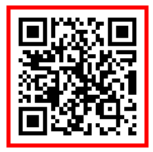 2021년 해외 R&D 석/박사 채용전형을 다음과 같이 진행하고자 하니 많은 관심과 지원 부탁 드립니다. (석유화학/첨단소재/생명과학 전공자는 LG화학 채용공고에 지원해 주시기 바랍니다)■ 모집대상 : R&D 석/박사 및 Post-Doc.
             - 2021년 현재 해외에서 학업/근무중인 한국인 유학생 또는 경력사원
             - 2021년 7월~2022년 12월 기간 중 입사 가능한 자
             - 남성의 경우, 군필 또는 면제자 (전문연구요원 제도운영하지 않음)

■ 지원방법 : 온라인 채용 Site 지원 또는 이메일 지원서 접수 (~4/2, 한국시간 기준)
             ① LG그룹 인재채용 Site (careers.lg.com) 접속 후 하기 공고에 지원
                2021 LG에너지솔루션 해외 R&D 석/박사 채용
             ② 첨부파일 엑셀 지원서 작성 후 이메일 접수 (rnd_hr@lgensol.com)

■ 상 담 회 : 지원서 작성관련 궁금한 점은 온라인 채용 상담회를 통해 Q&A 가능
             - 본인 전공(관심) 내용에 대한 LG에너지솔루션 연구분야, 근무지 등
             - 필수는 아니며, 원하는 사람에 한해 상담신청
               ① 우측상단의 QR코드 스캔 후 Google Survey를 통해 신청 (~3/21)
               ② https://forms.gle/upHcYRBf37CUQCyx8             - 상담회 일정 3/26~3/31 기간 중 실시예정 (신청자에 한해 추후 개별안내)

■ 문 의 처 : rnd_hr@lgensol.com분야세부내용근무지Cell선행기술 개발 : 고에너지밀도, 고출력, 급속 충전, 장수명 등 
               차세대 전지 기술 연구전지소재 개발 : 양극재, 음극재, 분리막, 전해액 등 유/무기 
               소재 합성 및 분석, 금속/고분자 재료 물성 연구공정기술 개발 : 혼합/분산, 건조, 공정 제어, 자동화, 정밀 압연, 
               금형 설계, 데이터 처리대전과천마곡Pack모듈/팩 개발 : 사출/프레스 기구설계, 냉각/절연/Safety 구조설계선행 개발 : CAE, CFD, 최적설계, 공정설계대전과천BMS제어 시스템 개발 : 전지 보호 회로의 HW/SW 설계 및 검증, 
                  배터리 제어 알고리즘 개발전장 부품 개발 : 퓨즈/릴레이/전류 센서 등 전지 보호 기술 개발대전과천System시스템 개발 : 배터리 시스템 요구사항 분석 및 설계, 시스템
             최적화, 표준 시스템 개발대전과천AI / 
Big Data배터리 수명예측/제어, 전기화학 기반 퇴화 알고리즘 개발, 
제조공정 개선, 능동지능 제어, Material Informatics대전과천e-Platform플랫폼 개발 : Application(Web/APP) 및 클라우드 기반 플랫폼,
             OBD(On-Board Diagnostics) 및 데이터 저장/관리
             플랫폼, ML-Ops/플랫폼 (Automation of Machine Learning
             Operation / SW validation Process automation) 대전과천마곡